Извещение о начале выполнения комплексных кадастровых работВ период с 18 мая 2022 года по 01 ноября 2022 в отношении объектов недвижимости, расположенных на территории: Российская Федерация, Тульская область, Щекинский район, муниципальное образование Щекинский район, кадастровые квартала 71:22:050112, 71:22:050139, 71:22:050140, 71:22:050138, 71:22:050502, 71:22:050145, 71:22:050305, 71:22:020610, 71:22:010409, 71:22:010411, 71:22:070502, 71:22:010103, 71:22:010104, 71:22:010202, 71:22:020708, 71:22:010203, 71:22:070102 будут выполнятся комплексные кадастровые работы в соответствии с муниципальным контрактом от 18 мая 2022 года № 0366200035622001509, заключенным со стороны заказчика: Администрация муниципального образования Щекинский район, почтовый адрес: 301248, Тульская область, Щекинский район, город Щекино, улица Ленина, дом 1, адрес электронной почты: ased_mo_schekino@tularegion.ru, номер контактного телефона: 8(48751) 5-43-51, 5-23-55, со стороны исполнителя: Общество с ограниченной ответственностью «Региональный кадастровый центр» (ООО «Региональный кадастровый центр»:- кадастровый инженер - Лосев Сергей Васильевич, член Ассоциации саморегулируемой организации «Балтийское объединение кадастровых инженеров», № 005 от 21.12.2021, квалификационный аттестат кадастрового инженера № 74-10-7 от 28.10.2010, почтовый адрес: 454092, Челябинская обл., г. Челябинск, ул. Курчатова, д. 19, корп. 2, оф. 230, тел. 8 922 70 74 249, адрес электронной почты: sgeo@bk.ru.Правообладатели объектов недвижимости, которые считаются в соответствии с частью 4 статьи 69 Федерального закона от 13 июля 2015 года № 218-ФЗ «О государственной регистрации недвижимости» ранее учтенными или сведения о которых в соответствии с частью 9 статьи 69 Федерального закона от 13 июля 2015 года № 218-ФЗ «О государственной регистрации недвижимости» могут быть внесены в Единый государственный реестр недвижимости как о ранее учтенных в случае отсутствия в Едином государственном реестре недвижимости сведений о таких объектах недвижимости, вправе предоставить указанному в пункте 1 извещения о начале выполнения комплексных кадастровых работ кадастровому инженеру – исполнителю комплексных кадастровых работ имеющиеся у них материалы и документы в отношении таких объектов недвижимости, а также заверенные в порядке, установленном частями 1 и 9 статьи 21 Федерального закона от 13 июля 2015 года № 218-ФЗ «О государственной регистрации недвижимости», копии документов, устанавливающих или подтверждающих права на указанные объекты недвижимости.Правообладатели объектов недвижимости – земельных участков, зданий, сооружений, объектов незавершенного строительства в течение тридцати рабочих дней со дня опубликования извещения о начале выполнения комплексных кадастровых работ  вправе предоставить кадастровому инженеру – исполнителю комплексных кадастровых работ, указанному в пункте 1 извещения о начале выполнения комплексных кадастровых работ, по указанному в пункте 2 извещения о начале выполнения комплексных кадастровых работ адресу сведения об адресе электронной почты и (или) почтовом адресе, по которым осуществляется связь с лицом, чье право на объект недвижимости зарегистрировано, а также лицом, в пользу которого зарегистрировано ограничение права и обременение объекта недвижимости (далее – контактный адрес правообладателя), для внесения в Единый государственный реестр недвижимости сведений о контактном адресе правообладателя и последующего надлежащего уведомления таких лиц о завершении подготовки проекта карты-плана территории по результатам комплексных кадастровых работ и о проведении заседания согласительной комиссии по вопросу согласования местоположения границ земельных участков.Правообладатели объектов недвижимости, расположенных на территории комплексных кадастровых работ, не вправе препятствовать выполнению комплексных кадастровых работ и обязаны обеспечить доступ к указанным объектам недвижимости исполнителю комплексных кадастровых работ в установленное графиком время.График выполнения комплексных кадастровых работ:Согласовано:С.В. ЗыбинИсп. Ларичева Евгения Николаевна,тел.: 8(48751)5-43-51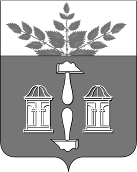 АДМИНИСТРАЦИЯ МУНИЦИПАЛЬНОГО ОБРАЗОВАНИЯ 
ЩЁКИНСКИЙ РАЙОНЛенина пл., д. 1, г. Щёкино, 
Тульская область, 301248Тел.: (48751) 5-26-72E-mail: ased_mo_schekino@tularegion.ruhttp://schekino.ru  № На №  ___________________________№
п/пМесто выполнения 
комплексных кадастровых работВремя выполнения 
комплексных кадастровых работ1Тульская область, Щекинский район, муниципальное образование Щекинский район71:22:050112, 71:22:050139, 71:22:050140, 71:22:050138, 71:22:050502, 71:22:050145, 71:22:050305, 71:22:020610, 71:22:010409, 71:22:010411, 71:22:070502, 71:22:010103, 71:22:010104, 71:22:010202, 71:22:020708, 71:22:010203, 71:22:070102с 18.05.2022 по 01.11.2022Первый заместитель главы администрации муниципального образования Щекинский район                       Е.Е. Абрамина